УКРАЇНАЖИТОМИРСЬКА МІСЬКА РАДАВИКОНАВЧИЙ КОМІТЕТРІШЕННЯвід ___________№_____  м. ЖитомирПро затвердження Порядку розподілута надання в тимчасове користуванняжитлових приміщень з фонду житладля тимчасового проживаннявнутрішньо переміщених осіб 	З метою вирішення житлового питання внутрішньо переміщених осіб, на виконання постанови Кабінету Міністрів України від 26.06.2019 № 582 «Про затвердження Порядку формування фондів житла для тимчасового проживання внутрішньо переміщених осіб і Порядку надання в тимчасове користування житлових приміщень з фондів житла для тимчасового проживання осіб», керуючись постановами Кабінету Міністрів України від 31.03.2004 № 422 «Про затвердження Порядку формування фондів житла для тимчасового проживання та Порядку надання і користування житловими приміщеннями з фондів житла для тимчасового проживання», відповідно до ст. 30 Закону України «Про місцеве самоврядування в Україні», виконавчий комітет міської ради ВИРІШИВ:	1. Затвердити Порядок розподілу та надання в тимчасове користування житлових приміщень з фонду житла для тимчасового проживання внутрішньо переміщених осіб згідно з додатком. 	2. Контроль за виконанням цього рішення покласти на заступника міського голови з питань діяльності виконавчих органів ради Кондратюка С.М. Міський голова 								С.І. Сухомлин		         Додаток 			до рішення міськвиконкому		   ______________ № ______ПОРЯДОКрозподілу та надання в тимчасове користування житлових приміщень з фонду житла для тимчасовогопроживання внутрішньо переміщених осіб 	1. Цей Порядок розподілу та надання в тимчасове користування житлових приміщень з фонду житла для тимчасового проживання внутрішньо переміщених осіб (далі – Порядок) визначає механізм розподілу та надання в тимчасове користування житлових приміщень з фонду житла для тимчасового проживання внутрішньо переміщених осіб.	Внутрішньо переміщеній особі та членам її сім’ї безоплатно надається житлове приміщення з фонду житла для тимчасового проживання внутрішньо переміщених осіб за місцем фактичного проживання/перебування в межах території обслуговування виконавчих органів Житомирської міської ради, в яких зазначені особи та члени їх сімей перебувають протягом року на обліку в Єдиній інформаційній базі даних про внутрішньо переміщених осіб.	2. Внутрішньо переміщена особа береться на облік громадян, які потребують надання житлового приміщення з фонду житла для тимчасового проживання (далі - облік):	за умови відсутності в неї та будь-кого з членів сім’ї у власності житлового приміщення/частини житлового приміщення, придатного для проживання, розташованого в інших регіонах, ніж тимчасово окуповані території у Донецькій і Луганській областях, Автономній Республіці Крим і           м. Севастополі, та в населених пунктах, розташованих на лінії зіткнення (розмежування), у районі проведення антитерористичної операції, здійснення заходів із забезпечення національної безпеки і оборони, відсічі та стримування збройної агресії Російської Федерації у Донецькій і Луганській областях;	у разі наявності у власності внутрішньо переміщеної особи або членів її сім’ї житлового приміщення/частини житлового приміщення, розташованого в інших регіонах, ніж тимчасово окуповані території у Донецькій і Луганській областях, Автономній Республіці Крим і м. Севастополі, та в населених пунктах, розташованих на лінії зіткнення (розмежування), у районі проведення антитерористичної операції, здійснення заходів із забезпечення національної безпеки і оборони, відсічі та стримування збройної агресії Російської Федерації у Донецькій і Луганській областях, яке зруйновано або стало непридатним для проживання внаслідок збройної агресії Російської Федерації, що підтверджується актом обстеження технічного стану житлового приміщення (будинку, квартири), складеного комісією, що утворена районною, районною у мм. Києві та Севастополі держадміністрацією, військово-цивільною адміністрацією, виконавчим органом сільської, селищної,   міської,   районної  в Продовження додатка місті (у разі утворення) ради, за формою згідно з додатком, затвердженим постановою Кабінету Міністрів України від 01.10.2014 № 505 “Про надання щомісячної адресної допомоги внутрішньо переміщеним особам для покриття витрат на проживання, в тому числі на оплату житлово-комунальних послуг”.	3. Першочергове право на забезпечення житловим приміщенням з фондів житла для тимчасового проживання внутрішньо переміщених осіб мають сім’ї внутрішньо переміщених осіб з неповнолітніми дітьми, вагітні жінки, особи, які втратили працездатність, та особи пенсійного віку з числа внутрішньо переміщених осіб.	4. Перебування на обліку не є підставою для відмови внутрішньо переміщеній особі в подальшому взятті такої особи на:	соціальний квартирний облік;	облік осіб, які потребують поліпшення житлових умов;	облік осіб, які мають право на отримання житла (пільгових кредитів на будівництво і придбання житла) за державними житловими програмами для окремих категорій осіб, визначених законодавством;	інші види обліку для отримання житла.	5. У разі перебування внутрішньо переміщеної особи на будь-якому обліку, зазначеному в абзацах другому - п’ятому пункту 4 цього Порядку, подальше взяття особи на облік не є підставою для зняття такої особи з інших видів обліку.	6. Внутрішньо переміщеною особою для взяття на облік подається заява (за формою згідно з додатком 1 до Порядку з підписами всіх повнолітніх членів сім’ї) до відділу по обліку та розподілу жилої площі Житомирської міської ради, у межах території обслуговування органу соціального захисту населення, в якому вони перебувають на обліку в Єдиній інформаційній базі даних про внутрішньо переміщених осіб протягом року.	7. Взяття на облік внутрішньо переміщених осіб може здійснюватися за заявою представників, уповноважених внутрішньо переміщеною особою, на основі письмової довіреності, завіреної в установленому законом порядку.	8. До заяви додаються:	1) копії документів, що посвідчують особу та підтверджують громадянство України.	У разі подання заяви уповноваженим представником внутрішньо переміщеної особи пред’являються документи, що посвідчують особу представника, та копія довіреності;	2) копія довідки внутрішньо переміщеної особи про взяття на облік в Єдиній інформаційній базі даних про внутрішньо переміщених осіб та копії відповідних довідок членів сім’ї (за наявності);	3) акт обстеження технічного стану житлового приміщення (будинку, квартири) за наявності умов, визначених абзацом другим пункту 2 цього Порядку; 		Продовження додатка 		4) інформація з Державного реєстру речових прав на нерухоме майно та Реєстру   прав    власності    на    нерухоме   майно,   Державного реєстру Іпотек, Єдиного реєстру заборон відчуження об’єктів нерухомого майна щодо суб’єкта (на заявника та всіх повнолітніх членів його сім’ї); 	5) копії документів, виданих органами державної реєстрації актів цивільного стану або судом, що підтверджують родинні відносини заявника та всіх членів його сім’ї (свідоцтво про народження, свідоцтво про шлюб, посвідчення опікуна або піклувальника тощо);	6) довідки про доходи заявника та всіх членів його сім’ї за попередні шість місяців;	7) копія реєстраційного номера облікової картки платника податків (не надається фізичними особами, які через свої релігійні переконання відмовляються від прийняття реєстраційного номера облікової картки платника податків, повідомили про це відповідному територіальному органу ДФС і мають відмітку в паспорті громадянина України);	8) копії документів, що підтверджують підстави пріоритетності в наданні внутрішньо переміщеним особам житлових приміщень з фондів житла для тимчасового проживання внутрішньо переміщених осіб.	9. У разі подання документів, що містять недостовірні відомості, внутрішньо переміщена особа несе відповідальність згідно із законом.	10. Особі, яка подала заяву про взяття на облік, посадова особа відділу по обліку та розподілу жилої площі Житомирської міської ради, що здійснює взяття на облік, видається опис документів, в якому зазначається інформація про дату подання та реєстрації заяви, реєстраційний номер заяви та перелік документів, доданих до заяви, за підписом посадової особи, яка їх прийняла. 	11. Посадовою особою відділу по обліку та розподілу жилої площі Житомирської міської ради здійснюється реєстрація заяв внутрішньо переміщених осіб, які потребують надання житлових приміщень з фондів житла для тимчасового проживання внутрішньо переміщених осіб, за формою, встановленою наказом Держжитлокомунгоспу від 14 травня 2004 р. № 98 “Про затвердження форм щодо житлових приміщень з фондів житла для тимчасового проживання”.	12. На кожну внутрішньо переміщену особу або сім’ю, яка потребує надання житлового приміщення з фонду житла для тимчасового проживання внутрішньо переміщених осіб, заводиться облікова справа, якій присвоюється номер, за яким здійснюється її ідентифікація.	Форма ведення, інформаційне наповнення облікової справи визначається виконавчим комітетом Житомирської міської ради.	Облікова справа зберігається протягом всього строку перебування внутрішньо переміщеної особи на обліку та протягом трьох років після звільнення внутрішньо  переміщеною  особою  житлового  приміщення з фонду житла   для   тимчасового   проживання   внутрішньо  переміщених  осіб.   Після Продовження додатка закінчення зазначеного строку справи в установленому порядку знищуються.	13. Виконавчим комітетом Житомирської міської ради з метою ведення обліку, визначення осіб, яким будуть надані житлові приміщення з фондів житла для тимчасового проживання внутрішньо переміщених осіб утворюється житлова комісія з обліку внутрішньо переміщених осіб та надання житлових приміщень для тимчасового проживання внутрішньо переміщеним особам (далі - комісія). 	14. Виконавчим комітетом Житомирської міської ради приймається рішення про взяття внутрішньо переміщеної особи на облік або про відмову у взятті на такий облік, протягом десяти днів з дня подання рішення (висновку) комісії щодо такої особи.	15. Відділ по обліку та розподілу жилої площі Житомирської міської ради не пізніше семи робочих днів з дня прийняття рішення виконавчого комітету Житомирської міської ради про взяття на облік або про відмову у взятті на облік надсилає внутрішньо переміщеній особі поштовим відправленням повідомлення із зазначенням дати взяття на облік, дати і номера рішення або підстави для відмови у взятті на облік.	Громадяни вважаються взятими на облік з дати прийняття рішення виконавчого комітету Житомирської міської ради.	16. Підставами для відмови у взятті внутрішньо переміщених осіб на облік є:	неподання необхідного пакета документів, зазначених у пункті 8 цього Порядку;	подання документів, що містять недостовірні відомості.	17. Рішення про відмову у взятті на облік повинне містити підстави для відмови з обов’язковим посиланням на пункт 16 цього Порядку.	Рішення про відмову у взятті на облік може бути оскаржено в судовому порядку.	18. У разі надходження до фонду житла для тимчасового проживання внутрішньо переміщених осіб житлових приміщень, придатних для надання у тимчасове користування внутрішньо переміщеним особам та членам їх сімей, комісія протягом п’яти робочих днів з дня надходження такого житла зобов’язана провести засідання з питання надання житла внутрішньо переміщеним особам та членам їх сімей за результатами нарахованих балів за бальною системою оцінювання потреби у житлі внутрішньо переміщених осіб, відповідно до пункту 19 цього Порядку. 	Житлові приміщення з фонду повинні відповідати санітарним і технічним вимогам та розташовуватися в межах однієї адміністративно-територіальної одиниці (району, міста, району в місті, селища, села) за місцем фактичного проживання/перебування внутрішньо переміщеної особи.	Потреба в житлових приміщеннях з фонду визначається у розмірі не менш як 6 кв. метрів на одну особу.	Продовження додатка	Житлові приміщення з фонду надаються з урахуванням потреби різних соціальних груп з метою забезпечення рівних прав і можливостей жінок та чоловіків.	19. Пріоритетність надання внутрішньо переміщеним особам житлових приміщень з фондів житла для тимчасового проживання внутрішньо переміщених осіб визначається за кількістю балів, що набере внутрішньо переміщена особа/сім’я, за такою системою нарахування балів:	1) пріоритетні критерії (нараховуються на сім’ю за найвищим показником):сім’ї з трьома і більше неповнолітніми дітьми - 27 балів;сім’ї з двома неповнолітніми дітьми - 26 балів;сім’ї з однією неповнолітньою дитиною - 25 балів;сім’ї, у складі яких є вагітні жінки, - 24 бали;сім’ї, у складі яких є особи, які втратили працездатність, - 23 бали;сім’ї, у складі яких є особи пенсійного віку, - 22 бали;	2) загальні критерії (нараховуються за наявності підстав):	сім’ї з дітьми, один з батьків яких загинув (пропав безвісти) під час проведення антитерористичної операції, здійснення заходів із забезпечення національної безпеки і оборони, відсічі та стримування збройної агресії Російської Федерації у Донецькій і Луганській областях або помер внаслідок поранення, контузії чи каліцтва, одержаних під час проведення антитерористичної операції, здійснення заходів із забезпечення національної безпеки і оборони, відсічі та стримування збройної агресії Російської Федерації у Донецькій і Луганській областях, - 3 бали на сім’ю;	сім’ї осіб, визначених абзацами четвертим - восьмим, шістнадцятим - двадцять другим пункту 1 статті 10 Закону України “Про статус ветеранів війни, гарантії їх соціального захисту”, у складі яких є внутрішньо переміщені особи, - 2 бали на сім’ю;	внутрішньо переміщені особи з числа осіб, які належать до осіб з інвалідністю внаслідок війни, визначених у пунктах 11-14 частини другої статті 7 Закону України “Про статус ветеранів війни, гарантії їх соціального захисту”, та члени їх сімей - 1 бал на особу;	наявність у складі сім’ї дитини, якій надано статус постраждалої внаслідок воєнних дій та збройного конфлікту, - 2 бали на кожну дитину;сім’ї з дітьми з інвалідністю - 3 бали на кожну дитину;багатодітні сім’ї - 2 бали на сім’ю;неповні сім’ї з дітьми, де мати чи батько виховують їх самостійно, - 2 бали сім’ю;сім’ї, у складі яких є непрацездатні особи, - 2 бали на сім’ю;наявність    у   складі   сім’ї   осіб,   які    хворіють   на    рідкісні (орфанні) Продовження додатказахворювання за переліком рідкісних (орфанних) захворювань, що призводять до скорочення тривалості життя хворих або їх інвалідизації та для яких існують визнані методи лікування, затверджені наказом МОЗ від 27 жовтня 2014 р. № 778, - 2 бали на сім’ю; 	особи з інвалідністю I та II групи з числа внутрішньо переміщених осіб - 2 бали на особу; 	сім’ї, у складі яких є особи, які постраждали внаслідок Чорнобильської	катастрофи, категорії 1 і 2 - 2 бали на сім’ю;	сім’ї, у яких середньомісячний сукупний дохід за попередні шість місяців, розрахований уповноваженим органом відповідно до Методики обчислення сукупного доходу сім’ї для всіх видів соціальної допомоги, затвердженої наказом Мінсоцполітики, Мінекономрозвитку, Мінфіну, Держстату, Держкоммолодьспорттуризму від 15 листопада 2001 р.                             № 486/202/524/455/3370, менший від прожиткового мінімуму на сім’ю в розрахунку на місяць та величини регіонального показника опосередкованої вартості наймання житла, - 3 бали на сім’ю;	особи, нагороджені державними нагородами за безпосередню участь в антитерористичній операції, здійсненні заходів із забезпечення національної безпеки і оборони, відсічі та стримування збройної агресії Російської Федерації у Донецькій і Луганській областях, - 1 бал за одну нагороду;	сім’ї, які мають клопотання щодо потреби в забезпеченні тимчасовим житлом від підприємства, установи, організації в галузі науки, охорони здоров’я, освіти, культури та фізичної культури і спорту щодо спеціаліста з числа внутрішньо переміщених осіб, який є висококваліфікованим фахівцем у відповідній галузі, - 2 бали на сім’ю;	особи, уповноважені на виконання функцій держави або органів місцевого самоврядування з числа внутрішньо переміщених осіб, - 3 бали на особу.	Термін “сім’я” вживається у значенні, наведеному в статті 3 Сімейного кодексу України.	20. У разі рівної кількості балів пріоритет на отримання житлових приміщень з фонду житла для тимчасового проживання внутрішньо переміщених осіб має особа, заява якої була зареєстрована відповідно до пункту 11 цього Порядку раніше за часом.	21. У разі зміни обставин, що були підставою для взяття на облік та/або отримання житлових приміщень з фондів житла для тимчасового проживання внутрішньо переміщених осіб, внутрішньо переміщена особа зобов’язана протягом семи робочих днів повідомити комісії про такі зміни.	22. Виконавчий комітет Житомирської міської ради приймає рішення про надання або відмову у наданні внутрішньо переміщеним особам та членам їх сімей  житлових  приміщень   з   фонду   житла   для  тимчасового проживання Продовження додаткавнутрішньо переміщених осіб, протягом десяти днів з дня отримання рішення (висновку) комісії.	23. На підставі рішення про надання внутрішньо переміщеним особам і членам їх сімей житлових приміщень з фонду житла для тимчасового проживання внутрішньо переміщених осіб відділом по обліку та розподілу жилої площі Житомирської міської ради видається ордер на вселення в житлове приміщення за формою згідно з додатком 2 до Порядку. 					Ордер вручається внутрішньо переміщеній особі, на ім’я якої він виданий або законному представнику.	Після вселення в житлове приміщення з фондів житла для тимчасового проживання внутрішньо переміщених осіб внутрішньо переміщена особа здає ордер балансоутримувачу будинку (приміщення).	24. Рішення про надання внутрішньо переміщеним особам і членам їх сімей житлових приміщень з фонду житла для тимчасового проживання внутрішньо переміщених осіб може бути переглянуте до або після видачі ордера в разі виявлення обставин, які не були раніше відомі та могли вплинути на таке рішення.	25. Житлові приміщення з фонду житла для тимчасового проживання внутрішньо переміщених осіб безоплатно надаються внутрішньо переміщеним особам та членам їх сімей у тимчасове користування на строк до одного року з можливістю продовження на наступний строк у разі відсутності змін у їх статусі та якщо вони не набули іншого місця проживання.	Після закінчення встановленого строку тимчасового проживання та наявності змін, що спричинили внутрішнє переміщення, або обставин, що раніше існували, або з підстав дострокового припинення права на користування житловими приміщеннями з фондів житла для тимчасового проживання внутрішньо переміщених осіб внутрішньо переміщені особи зобов’язані звільнити надане житлове приміщення.	26. Користування житловими приміщеннями з фонду житла для тимчасового проживання внутрішньо переміщених осіб здійснюється на підставі договору за формою, встановленою наказом Держжитлокомунгоспу від 14 травня 2004 р. № 98 (далі - договір користування).	27. Договір користування укладається після видачі ордера на житлове приміщення з фонду житла для тимчасового проживання внутрішньо переміщених осіб між уповноваженим органом або уповноваженою ним особою та внутрішньо переміщеною особою, якій надається в тимчасове користування житлове приміщення.	28. Ордер і договір користування є підставою для вселення в житлове приміщення з фонду житла для тимчасового проживання внутрішньо переміщених осіб і користування таким житловим приміщенням на договірних умовах. Строк проживання розраховується з дати підписання договору користування.	Продовження додатка	29. Під час вселення/виселення внутрішньо переміщеної особи в/із житлове/житлового приміщення з фонду житла для тимчасового проживання внутрішньо переміщених осіб складається акт стану житлового приміщення та приймання-передачі житлового приміщення з описом (за наявності майна) житлового приміщення, твердого інвентарю, меблів та м’якого інвентарю, що здається в наймання, та його обладнання за формою згідно з додатком 3 до Порядку.	30. У договорі користування зазначаються особи, які проживатимуть разом із внутрішньо переміщеною особою. Такі  особи набувають рівних із внутрішньо переміщеною особою прав та обов’язків щодо користування житловими приміщеннями.	31. Внутрішньо переміщені особи, яким надане житлове приміщення з фонду житла для тимчасового проживання внутрішньо переміщених осіб, не мають права приватизувати, обмінювати та здійснювати поділ такого житла, використовувати для провадження підприємницької діяльності, здавати у піднаймання або вселяти до нього інших осіб, не зазначених у договорі користування.	32. Внутрішньо переміщена особа та члени її сім’ї зобов’язані дотримуватись умов договору користування, а також правил користування житловими приміщеннями, утримання житлового будинку та прибудинкової території.	33. Внутрішньо переміщена особа зобов’язана своєчасно вносити плату за житлово-комунальні та інші послуги за затвердженими в установленому порядку уповноваженими органами тарифами.	Перелік житлово-комунальних та інших послуг, умови їх оплати визначаються договором, укладеним між внутрішньо переміщеною особою та уповноваженим органом або уповноваженою ним особою.	Обов’язок внесення плати за житлово-комунальні та інші послуги виникає з дня підписання внутрішньо переміщеною особою та уповноваженим органом або уповноваженою ним особою договору користування. Встановлені законодавством пільги та субсидії надаються користувачам житлових приміщень на загальних підставах.	34. Відділ по обліку та розподілу жилої площі Житомирської міської ради за 14 робочих днів до закінчення строку проживання, визначеного договором користування, попереджає внутрішньо переміщену особу про необхідність звільнення такого житла.	35. Внутрішньо перемішена особа в разі відсутності істотних змін, що спричинили внутрішнє переміщення, або обставин, що раніше існували, та якщо вона не набула іншого місця проживання не пізніше ніж за 30 календарних днів до закінчення строку договору користування подає заяву уповноваженому органові про продовження договору користування на наступний строк.	Продовження додатка	Продовження строку проживання у житлових приміщеннях з фондів житла для тимчасового проживання внутрішньо переміщених осіб здійснюється відповідно до умов, передбачених цим Порядком.	До заяви про продовження строку договору користування внутрішньо переміщеною особою додаються документи, передбачені пунктом 8 цього Порядку.	36. Комісія зобов’язана розглянути зазначену заяву до закінчення строку дії договору користування та письмово повідомити заявнику про зроблений нею висновок.	Рішення (висновок) приймається (затверджується) комісією в порядку, визначеному для обліку внутрішньо переміщених осіб, які потребують надання житлових приміщень з фондів житла для тимчасового проживання внутрішньо переміщених осіб.	Виконавчий комітет Житомирської міської ради, на підставі рішення (висновку) комісії протягом двох робочих днів (але не пізніше закінчення строку дії договору користування житловим приміщенням) з дня отримання висновку комісії приймається рішення про продовження строку надання житлового приміщення з фондів житла для тимчасового проживання внутрішньо переміщених осіб.	37. У разі коли внутрішньо переміщена особа не повідомила про свій намір продовжити дію договору користування в установлені строки та порядку, вона втрачає право на продовження договору користування та зобов’язана звільнити житлове приміщення протягом трьох робочих днів після закінчення строку дії договору користування.	Комісія приймає рішення (затверджує висновок) щодо внутрішньо переміщених осіб та членів їх сімей, які не повідомили в установлені строки та порядку про намір продовжити дію договору користування житловим приміщенням з фонду житла для тимчасового проживання внутрішньо переміщених осіб та подається на розгляд виконавчого комітету Житомирської міської ради	38. Комісія приймає рішення (затверджує висновок) про дострокове припинення надання житлового приміщення з фондів житла для тимчасового проживання внутрішньо переміщених осіб у разі:	отримання в користування внутрішньо переміщеною особою або придбання нею іншого житла (житлового приміщення);	скасування дії довідки про взяття на облік внутрішньо переміщеної особи за наявності підстав, передбачених частиною першою статті 12 Закону України “Про забезпечення прав і свобод внутрішньо переміщених осіб”;	подання завідомо недостовірних відомостей, що стали підставою для надання внутрішньо переміщеній особі житлового приміщення з фонду житла для тимчасового проживання внутрішньо переміщених осіб;Продовження додатка	систематичне порушення внутрішньо переміщеною особою та/або членами її сім’ї правил користування житловим приміщенням з фонду житла для тимчасового проживання внутрішньо переміщених осіб;	приведення внутрішньо переміщеною особою та/або членами її сім’ї житлового приміщення з фонду житла для тимчасового проживання внутрішньо переміщених осіб у непридатний для його використання стан;	порушення умов договору користування після застосування до внутрішньо переміщеної особи заходу впливу, визначеного цим Порядком;	інші підстави, встановлені законом.	39. Порушення внутрішньо переміщеною особою умов договору користування тягне за собою:	1) письмове попередження про порушення умов договору користування;	2) розгляд комісією питання про дострокове припинення надання житлового приміщення з фондів житла для тимчасового проживання внутрішньо переміщених осіб; 									3) подання позову до суду про виселення без надання іншого житлового приміщення	40. Примусове виселення внутрішньо переміщеної особи та членів її сім’ї із житлових приміщень фонду житла для тимчасового проживання внутрішньо переміщених осіб здійснюється лише на підставі рішення суду.	41. Внутрішньо переміщена особа, яка за договором користування не виконує обов’язки, передбачені законодавством і договором користування, несе відповідальність, передбачену законом.Голові житлової комісії при виконавчому комітеті міської ради з обліку внутрішньо переміщених осіб та надання житлових приміщень для тимчасового проживання внутрішньо переміщеним особам _____________________________________________________________________________________________________ (найменування органу, до якого подається заява)____________________________________________________ (прізвище, ім’я та по батькові)
_________________________________________________________________ (проставляється позначка від кого:  заявник або
 уповноважений представник)
____________________________________________________ 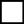 (прізвище, ім’я та по батькові заявника/уповноваженого представника)Про взяття на облік*:_______________________________________________________________ (прізвище, ім’я та по батькові суб’єкта звернення)Документ, що посвідчує особу та підтверджує громадянство України, _____________________________________________________виданий_______________________________________________________________________________________________________Реєстраційний номер облікової картки платника податків** _____________________________________________________________________________________________________________________________________________________________________Адреса, за якою може здійснюватися офіційне листування або вручення офіційної кореспонденції, та контактний номер телефону_____________________________________________________________________________________________________________________________________________________________(фактичне місце проживання/перебування)ЗАЯВА
про взяття на облік внутрішньо переміщених осіб, які потребують надання житлового приміщення для тимчасового проживання з фонду житла для тимчасового проживання внутрішньо переміщених осібПрошу взяти мене на облік внутрішньо переміщених осіб, які потребують надання житлового приміщення для тимчасового проживання з фонду житла для тимчасового проживання внутрішньо переміщених осіб, та надати мені житлове приміщення на умовах договору наймання житлового приміщення з фонду житла для тимчасового проживання внутрішньо переміщених осіб на сім’ю у складі ___ осібПродовження додаткаПро себе повідомляю, що я є внутрішньо переміщеною особою (довідка від _________________ 20___ р. № ___________________________, видана _____________________________________________________________________________).Адреса фактичного місця проживання/перебування:______________________________на житловій площі _______________________________________________________________.(приватній, гуртожитку, службовій, орендованій)Наявність у будь-кого з членів сім’ї у власності житлового приміщення/частини житлового приміщення, придатного для проживання, розташованого в інших регіонах, ніж тимчасово окуповані території у Донецькій і Луганській областях, Автономній Республіці Крим і м. Севастополі, та в населених пунктах, розташованих на лінії зіткнення (розмежування):Наявність у власності внутрішньо переміщеної особи або будь-кого з членів її сім’ї житлового приміщення/частини житлового приміщення, розташованого в інших регіонах, ніж тимчасово окуповані території у Донецькій і Луганській областях, Автономній Республіці Крим і м. Севастополі, та в населених пунктах, розташованих на лінії зіткнення (розмежування), у районі проведення антитерористичної операції, здійснення заходів із забезпечення національної безпеки і оборони, відсічі та стримування збройної агресії Російської Федерації у Донецькій і Луганській областях, яке зруйноване або непридатне для проживання внаслідок збройної агресії Російської Федерації:Я, _____________________________________________, даю згоду на обробку моїх персональних даних/персональних даних особи, від імені якої подається заява, відповідно до Закону України “Про захист персональних даних”.	* Заповнюється уповноваженим представником.	** Не зазначається фізичними особами, які через свої релігійні переконання відмовляються від прийняття реєстраційного номера облікової картки платника податків, повідомили про це відповідному територіальному органу ДФС і мають відмітку в паспорті громадянина України.Продовження додаткаДодаток 2 до Порядку______________________________________________________________________ (найменування органу місцевого самоврядування, а в разі його відсутності –відповідної військово-цивільної адміністрації)ОРДЕРна житлове приміщення з фондів житла для тимчасового проживання внутрішньо переміщених осіб№ ___________ серія ______________Виданий ___________________________________________________________________
                  (прізвище, ім’я та по батькові)на право вселення із сім’єю з ________ осіб у житлове приміщенняабоОрдер видано на підставі _____________________________________________________
________________________________________________________________________________№ _______ від ___ _______________ 20__ року.Склад сім’їЦей ордер є підставою для вселення з сім’єю в надане житлове приміщення.Під час вселення ордер здається балансоутримувачу будинку (приміщення).	Ордер дійсний протягом 30 днів._________________________________________________________(найменування органу місцевого самоврядування, а в разі його відсутності – відповідної військово-цивільної адміністрації)КОРІНЕЦЬ ОРДЕРА
на житлове приміщення з фондів житла для тимчасового  проживання внутрішньо переміщених осіб№ ___________ серія ______________Виданий ___________________________________________________________________
                    (прізвище, ім’я та по батькові)на право вселення з сім’єю з ________ осіб у житлове приміщенняабоОрдер видано на підставі _____________________________________________________
________________________________________________________________________________№ _______ від ___ _______________ 20__ року.Склад сім’їПродовження додаткаДодаток 3 до ПорядкуАКТ
стану житлового приміщення та приймання-передачі житлового приміщення з фонду житла для тимчасового проживання внутрішньо переміщених осіб до договору наймання житлового приміщення з фонду житла для тимчасового проживання внутрішньо переміщених осіб
від ___ ______________ 20__ р. № ______Ми, що нижче підписалися, ___________________________________________________
________________________________________________________________________________
(далі - наймодавець), в особі _______________________________________________________
_______________________________________________________________________________,
що діє на підставі ________________________________________________________________,
та ________________________________________________ (далі - наймач) склали цей акт про те, що наймодавець/наймач передав, а наймач/наймодавець прийняв житлове приміщення з фонду житла для тимчасового проживання внутрішньо переміщених осіб ________________
________________________________________________________________________________(одноквартирний будинок, ізольована квартира, частина будинку чи кімната в комунальній квартирі,
житлова площа (житлове приміщення) в гуртожитку)загальною площею __________ кв. метрів, що складається з _____ кімнат житловою площею ___________ кв. метрів, у тому числі:кімната _______________ кв. метрів, кімната ________________ кв. метрів,кімната _______________ кв. метрів, кімната ________________ кв. метрів,кімната _______________ кв. метрів, кімната ________________ кв. метрів;кухні площею _________________________ кв. метрів, обладнаної*:                                              (загальна/окрема)вбиральні (сполученої) площею _______ кв. метрів, обладнаної*:ванної кімнати площею _______ кв. метрів, обладнаної*:коридору площею _____________ кв. метрів, передпокою площею _____________ кв. метрів,лоджії площею ________________ кв. метрів, балкону площею ________________ кв. метрів, веранди площею ________________ кв. метрів, комори площею _______________ кв. метрів,антресолей площею _____________ кв. метрів, вбудованої шафи площею ___________ кв. метрівЖитлове приміщення обладнане: ______________________________________________,
                                                                     (водопроводом (холодним, гарячим)_______________________________________________________________________________,
(опаленням (центральним/індивідуальним/пічним), каналізацією)________________________________________________________________________________
(сміттєпроводом, газопостачанням, електроосвітленням)У житловому приміщенні встановлено:________________________________________________________________________________
(телефон, радіотрансляційна мережа, телевізійна антена колективного користування тощо)________________________________________________________________________________У житловому приміщенні облаштоване**:Оглядом встановлено, що технічний і санітарний стан житлових приміщень
________________________________________________________________________________(зазначити стан - технічно справне (несправне)/потребує ремонту/заміни)_______________________________________________________________________________.Сантехнічне, інше обладнання електрообладнання, система опалення та інженерні мережі у ___________________________________________________________________ стані.(зазначити стан - технічно справне (несправне)/потребує ремонту/заміни)Під час огляду житлового приміщення встановлено, що житлове приміщення має ________________________________________________________________ стан, дефекти або                (задовільний/новий/інше)недоліки _______________________________________________________________________.(встановлено/не встановлено)Показники лічильників:водопостачання _________________________________.газопостачання _________________________________.електропостачання ______________________________.З правилами користування житловим приміщенням з фонду житла для тимчасового проживання внутрішньо переміщених осіб, санітарними і протипожежними правилами ознайомлений.Наймач:	* Зазначається обладнання та його стан (технічно справне (несправне)/потребує ремонту/заміни).	**Зазначається майно житлового приміщення, твердий інвентар, меблі та м’який інвентар, їх стан (технічно справне (несправне)/потребує ремонту/заміни). Начальник відділу по облікута розподілу жилої площіміської ради						Н.І. СидунКеруючий справами						О.М. Пашко№ п/пПрізвище, ім’я та по батьковіРодинні стосункиДата народженняСерія, номер паспорта або свідоцтва про народження, реєстраційний номер облікової картки платника податків*Дата і номер довідки про взяття на облік внутрішньо переміщеної особи (за наявності)Посада, найменування підприємства, установи, організації Так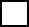  Ні Так Ні______________
(дата)_________________________
(підпис повнолітнього члена сім’ї)_______________________
(прізвище, ім’я та по батькові)______________
(дата)_________________________
(підпис заявника/
уповноваженого представника)______________________(прізвище, ім’я та по батькові)______________________________
(найменування населеного пункту)___ ____________ 20__ р.житловою площею _______ кв. метрів, що складається з _____________________ кімнат у     (кількість кімнат)квартирі № ________за адресою ____________________________, будинок № ___________, корпус  № __________                                (вулиця, проспект, провулок)гуртожитку № _______ за адресою _______________________________, будинок № _______,  (вулиця, проспект, провулок)корпус № _________, кімната № __________ житловою площею _______________ кв. метрівплощею _____________ кв. метрів_______________________________________________________________________ кв. метрів              (зазначається в разі надання приміщення у відособлене користування)Порядковий номерПорядковий номерПрізвище, ім’я та по батьковіРік народженняРік народженняСтупінь родинного зв’язку з особою, на ім’я якої виданий ордерМП___________________________(підпис особи, яка видала ордер)___________________________(підпис особи, яка видала ордер)___________________________(підпис особи, яка видала ордер)_________________________(прізвище, ім’я та по батькові)_________________________(прізвище, ім’я та по батькові)_____________________________
(найменування населеного пункту)___ ____________ 20__ р.житловою площею ________ кв. метрів, що складається з ____________________ кімнат у       (кількість кімнат)квартирі № _______за адресою ________________________________, будинок № _________, корпус № ________                                     (вулиця, проспект, провулок)гуртожитку № ________ за адресою ______________________________, будинок № _______,    (вулиця, проспект, провулок)корпус № __________, кімната № ___________ житловою площею _____________ кв. метрівплощею ___________ кв. метрів_______________________________________________________________________ кв. метрів            (зазначається в разі надання приміщення у відособлене користування)Порядковий номерПорядковий номерПрізвище, ім’я та по батькові Прізвище, ім’я та по батькові Рік народженняРік народженняРік народженняСтупінь родинного зв’язку з особою, на ім’я якої виданий ордерМП___________________________
(підпис особи, яка видала ордер)___________________________
(підпис особи, яка видала ордер)___________________________
(підпис особи, яка видала ордер)___________________________
(підпис особи, яка видала ордер)__________________________
(прізвище, ім’я та по батькові)__________________________
(прізвище, ім’я та по батькові)__________________________
(прізвище, ім’я та по батькові)Ордер одержав:___ __________ 20__ р.Ордер одержав:___ __________ 20__ р.Ордер одержав:___ __________ 20__ р.____________(підпис)____________(підпис)____________(підпис)______________________________(прізвище, ім’я та по батькові)______________________________(прізвище, ім’я та по батькові)___ ______________ 20__ р.__________________________
(найменування населеного пункту)Порядковий номер НайменуванняКількістьСтанПорядковий номерНайменуванняКількістьСтанПорядковий номерНайменуванняКількістьСтанПорядковий номерНайменуванняКількістьСтанПередав
наймодавець/наймачПередав
наймодавець/наймачПрийняв
наймач/наймодавецьПрийняв
наймач/наймодавець______________________
(прізвище, ім’я та по батькові)_________
(підпис)______________________
(прізвище, ім’я та по батькові)_________
(підпис)_______________________(прізвище, ім’я та по батькові)      _________          (підпис)                                 